(Adressat)     Wohlen, 21.12.2021Betreff:	     Sehr geehrte     Freundliche GrüsseTV Wohlen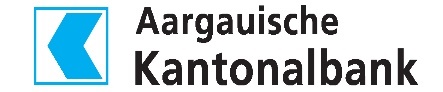 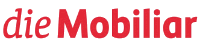 	Sponsor Aktive	Sponsor NachwuchsTV WohlenPostfach 10735610 WohlenE-Mail:info@tv-wohlen.ch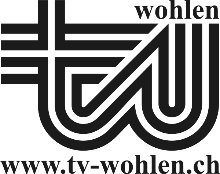 